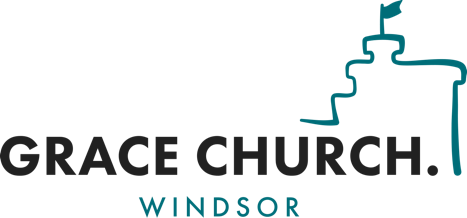  Complaint Form   (to be completed in conjunction with the accompanying complaints policy)Your detailsName: Address: Phone:               Email address:Details of your complaintDate(s):Person(s):Complaint about: Briefly describe the nature of your complaint.Complaint about: Briefly describe the nature of your complaint.Supporting information:State the matter or name of the person who is the subject of the complaint, what happened, when and where. Provide the contact details or statements of any witnesses. Include any additional information that you think would be helpful.Supporting information:State the matter or name of the person who is the subject of the complaint, what happened, when and where. Provide the contact details or statements of any witnesses. Include any additional information that you think would be helpful.If complaining about a decision, explain what the decision was about, when it was taken, and who made it. Explain what impact this decision has had, or you may fear will have, and upon whom. Provide any additional information that you believe would be helpful.If complaining about a decision, explain what the decision was about, when it was taken, and who made it. Explain what impact this decision has had, or you may fear will have, and upon whom. Provide any additional information that you believe would be helpful.Have you tried to resolve this matter informally? Yes / NoIf no. explain briefly why you decided not to try to resolve the matter informally.Have you tried to resolve this matter informally? Yes / NoIf no. explain briefly why you decided not to try to resolve the matter informally.If you tried to resolve this matter informally, what happened?State who you dealt with, when and where, what information you provided to them, and what you felt was unsatisfactory about the outcome.If you tried to resolve this matter informally, what happened?State who you dealt with, when and where, what information you provided to them, and what you felt was unsatisfactory about the outcome.Action sought:Describe what actions you want the church to take. While the Trustees cannot promise to do what you       ask, it would be helpful to understand what you are seeking.Action sought:Describe what actions you want the church to take. While the Trustees cannot promise to do what you       ask, it would be helpful to understand what you are seeking.The church will treat your data carefully and in accordance with the church’s data protection policy. The church cannot guarantee to keep the fact and details of your complaint confidential if it is necessary and proportionate to share your data in order to review and resolve     your complaint. The church will treat your data carefully and in accordance with the church’s data protection policy. The church cannot guarantee to keep the fact and details of your complaint confidential if it is necessary and proportionate to share your data in order to review and resolve     your complaint. Signed:                                                                 Date:Signed:                                                                 Date: